Membership in our multi-level association keeps you connected with opportunities to stay on the fast track and maximize your career advancement and personal growth.Our continuing legal education, high ethical standards, and leadership opportunities are qualities employers greatly value.  This can lead to promotions and higher salaries.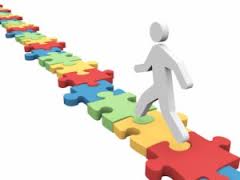 Our legal education meetings are a great way to stay connected with current trends in law and technology, tips on professionalism and leadership, guidance for students, and feature speakers covering all aspects of the law.Our state (www.nalsofmichigan.org) and national (www.nals.org) web sites bring you up-to-date information on current seminars and events, and provide hyperlinks to other legal sites.  You can also find NALS on Facebook, Twitter, and Linkedin.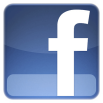 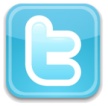 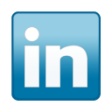 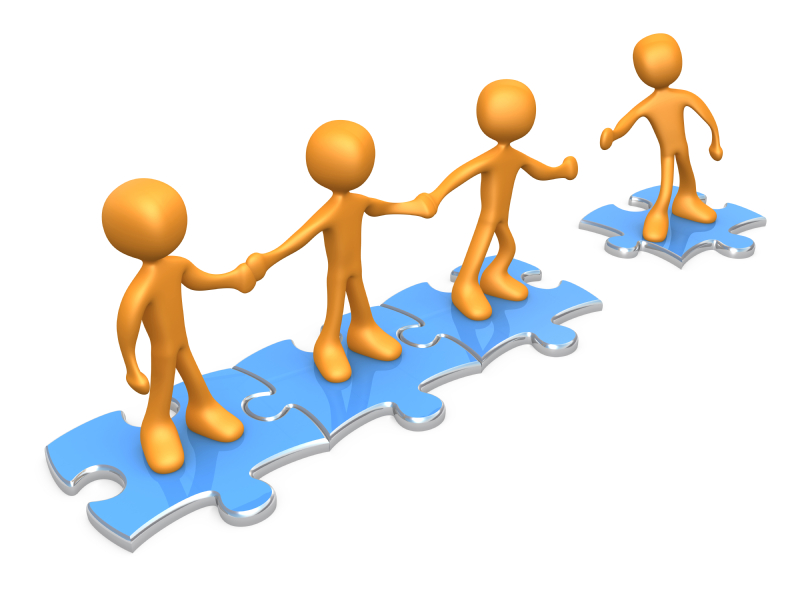 Benefits of Membership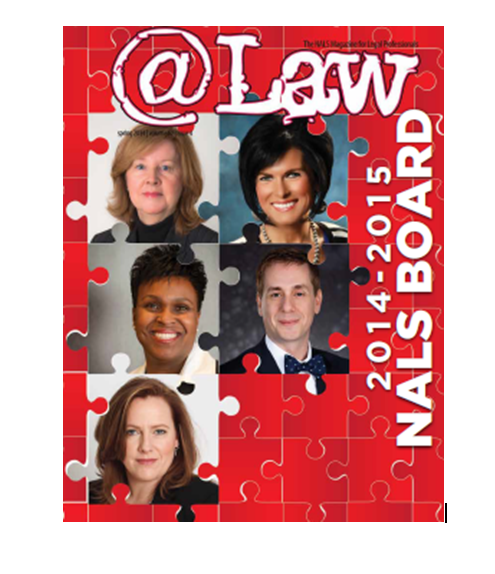 Who Can Join?Individual members consist of those persons engaged in work of a legal nature who agree to comply with the NALS Code of Ethics and Professional Responsibility.	 Legal Secretaries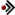 	 Bank Trust Employees	 Legal Assistants	 Attorneys	 Law Office Administrators	 Title Company Employees	Court Employees	Word Processors	Receptionists	 Court Reporters	 Persons Employed in the Legal Field	 Students in Legal Studies Programs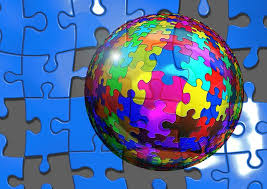 For information, please contact: Heidi Hopper, PLShhopper@fosterswift.com517-371-8205www.nalsoflansing.orgWelcome toNALS of Lansing!As a member, opportunities for professional and personal development are plentiful. NALS is a multi-level organization composed of national, regional, state, and local chapters. Each level offers top-notch professional growth through seminars, quality publications, and local, state, regional, and national networking. NALS of Lansing keeps you connected by offering members and non-members the opportunity to sit for three unique certifications dedicated to the legal services profession.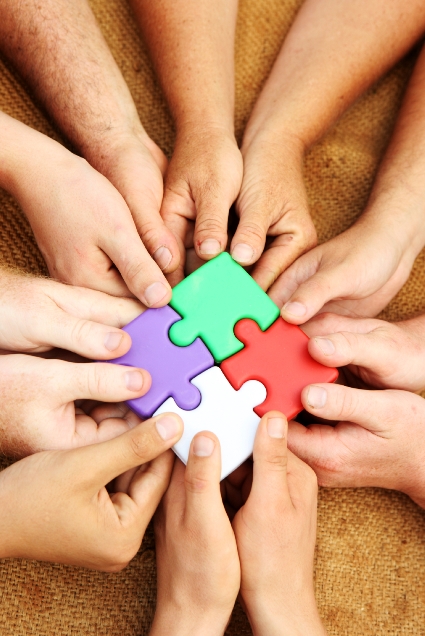 NALS of Lansing was chartered in 1959 by NALS. . . the Association of Legal Professionals, as a local chapter. In 1961 NALS of Lansing became affiliated with NALS of Michigan (our state chapter).  NALS of Michigan is presently composed of 11 local chapters and approximately 300 members state-wide.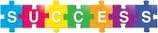 Michigan Chapters Berrien-Cass LSP  NALS of Calhoun County NALS of Detroit Genesee ALSP  Grand Traverse Area LP NALS of Greater Kalamazoo  NALS of Jackson County NALS of Lansing  NALS of Northern Michigan   NALS of West Michigan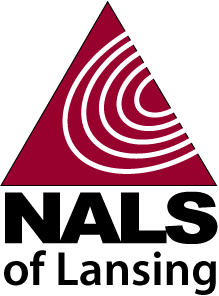 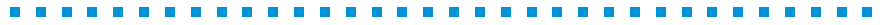 NALS of Lansing is dedicated to enhancing the competencies and contributions of members in the legal services profession.Serving as an active presence in Lansing’s legal community for over 50 years.www.nalsoflansing.or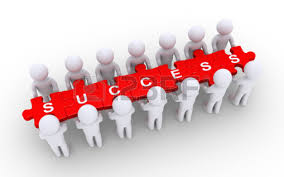  Continuing Legal Education Professional Certification Programs	  ALP® basic certification	  PLS® advanced certification	  Professional Paralegal certification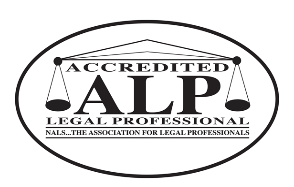 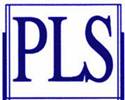 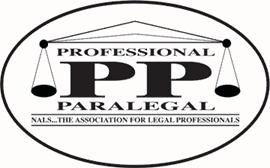  Resource materials Professional Publications Nationwide Networking Opportunities Leadership Enhancement Scholarships